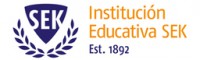 Principio del formularioFinal del formularioStudent Placement       Science Laboratory Classroom Assistants for International Schools in Spain EMPLOYER  INFORMATIONEMPLOYER  INFORMATIONName of organisation	SEK International SchoolsAddresses of schools participating in the programme.SEK-Catalunya, Barcelona.    SEK-El Castillo, Madrid.    SEK Atlantico, Pontevedra Websitehttp://www.sek.es/Short description of the companySEK International School is a private international school educating children from Early Years to Secondary Education 4 months – 18 years of age. We have centres in Barcelona, Madrid, Pontevedra, Almeria, Dublin, France and Qatar.
50 % of the tuition is given in English whilst the remainder is given in Spanish (and also Catalan at SEK-Catalunya) We follow the International Baccalaureate Programme from Infant School through to Primary and Secondary School. We also have an extensive extra-curricular programme.Application ProcedureSend CV to anita.pineda@sek.esOnce reviewed, suitable applicants will be contacted and interviewed via Microsoft Teams.Application deadline: 27 March 2023PLACEMENT INFORMATION PLACEMENT INFORMATION Position - ScienceThis placement is suited to students who would like experience assisting in a private international school where you would work alongside and support our teachers by helping with the planning and developing of activities for the Science classes and laboratory. Description of activitiesTo assist with laboratory practices for Biology, Chemistry, and Physics in both Primary and Secondary education. Encourage students to consider environmental issues and carry out ECO projects around the school. You would also prepare lab reports and the steps of various experiments. Help the students with extra explanations and help with their reports and projects. You will be assigned a Mentor who will be responsible for your professional development throughout your placement.
Duration Different dates available. Please enquire.Working hours Maximum 30 hours per week, or as required by your University. One Saturday Open morning per term.Accommodation Accommodation is provided free of charge in the school residence or flats, sharing facilities with other assistants on the same programme. There are no bills or rent to pay.Details of financial and “in kind” support to be providedSalary: Unpaid, however you will be provided with free accommodation in rented flats or in the campus residence. All bills and internet are included. You will be provided with breakfast and lunch on school days. Free airport transfers are provided when you arrive to take you to your accommodation and to take you back to the airport when you complete your contract. These transfers are only offered if you carry out the placement for a minimum of one term.COMPETENCES, SKILLS and EXPERIENCE REQUIREMENTS COMPETENCES, SKILLS and EXPERIENCE REQUIREMENTS Languages and level of competence requiredSpanish is not required as you will have plenty of opportunity to learn and improve the language during your placement. English: Native level or minimum level C1 (CEFR) is required. OtherThe successful candidates will be required to purchase their flights to and from the airport in Spain. Personal Travel & medical Insurance, Child Protection Certificate to be provided by student. EU and UK students should also apply for the EHIC or GHIC card.Non EU passport holders, which includes UK passport holders, can only reside in Spain for a maximum of 90 days on a tourist visa which is acceptable for our placements.INFORMATION PROVIDED BYINFORMATION PROVIDED BYNameAnita Pineda Department / FunctionInternational Placement SupervisorE-mail addressanita.pineda@sek.esDate20/03/2023